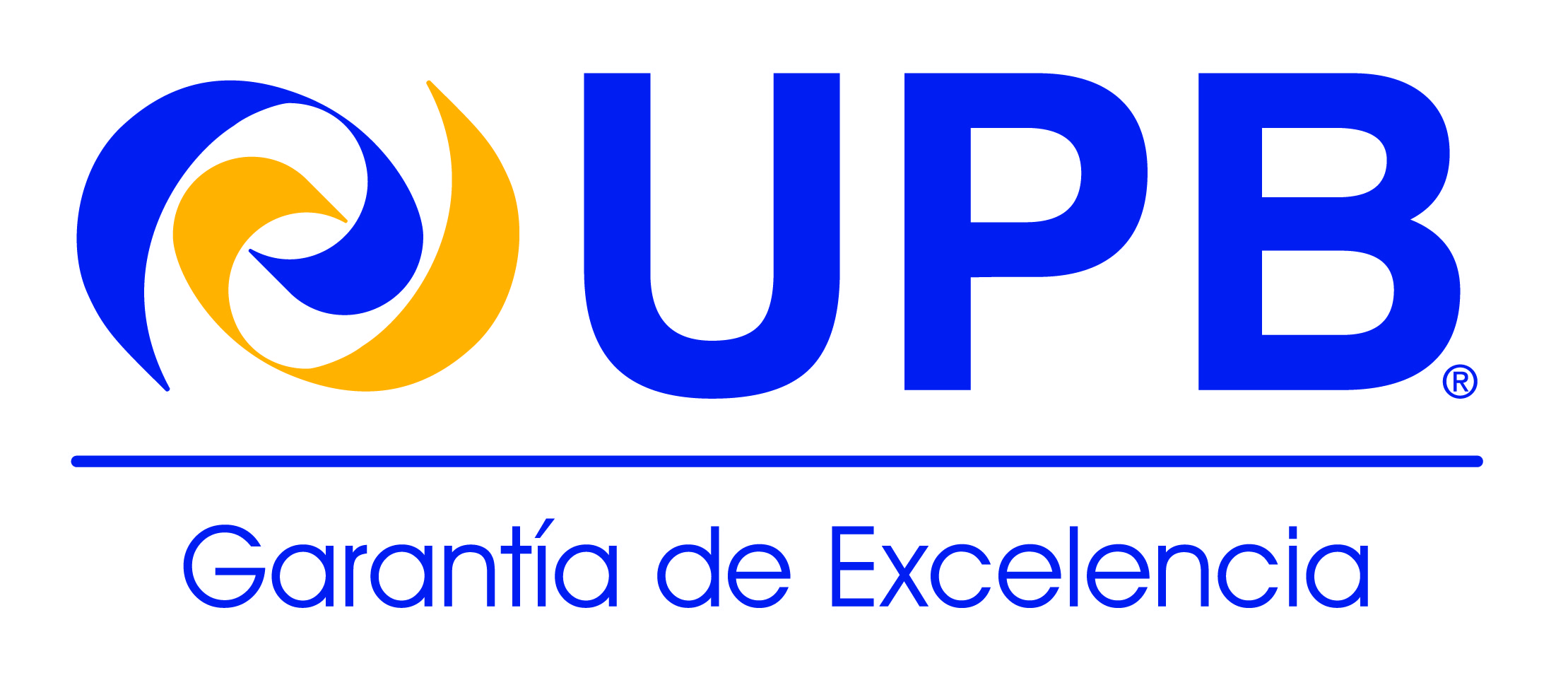 DECANATURA DE POST-GRADO………………….  Presentado a: Dra. Marina Nicolaeva Ph.D.Director Académico: …………………………….Ciudad – BoliviaLugar, día mes, año. INTRODUCCIÓN Nota: debe hacer referencia al marco en el que se desarrollo el proyecto. Ejemplo convenio,  programa abierto, programa cerrado, etc.INICIO DE ACTIVIDADESFecha de inicio y cronograma de actividades propuesto.Número de alumnos con los que se inicio y concluyó el programa. (Solicitar a Coordinador de Diplomados de la cuidad) DESARROLLO DEL DIPLOMADOMateriales y recursos didácticos entregados. Asistencia  y  grado de cumplimiento con la asistencia mínima. (Solicitar a Coordinador de Diplomados de la cuidad)Mencionar si hubo abandonos y las causas.Evaluar el desarrollo  del programa, utilizar como información de entrada la experiencia propia y retroalimentación de los docentes  y en Observaciones explicar la calificación asignada y/o incluir sugerencias de mejora. RENDIMIENTO ACADÉMICOResultado de las evaluaciones a los estudiantes  por modulo. Tratamiento a los estudiantes con promedios inferiores al 80%.TRABAJOS FINALESLineamientos del trabajo final.(Si aplica)Detalle del cumplimiento con la presentación de los trabajos finales.DESEMPEÑO Y EVALUACIÓN DE LOS DOCENTESResultado individual de las evaluaciones  estudiante- docente. (Solicitar a Secretaria Post Grado)Informe sobre la retroalimentación realizada a los docentes y acciones correctivas o  preventivas tomadas   a partir de la evaluación a los docentes.CAMBIOS,MODIFICACIONES U OTROS ASPECTOS A REPORTARCambios de docentes.Cambios de locación.Cambios de horario.DESEMPEÑO DE LOGÍSTICAEvaluar el desempeño del apoyo logístico, utilizar como información de entrada la experiencia propia y retroalimentación de los docentes.   y en Observaciones explicar la calificación asignada y/o incluir sugerencias de mejoraAPRENDIZAJE A PARTIR DE LA EXPERIENCIACongruencia del contenido y estructura del programa con las expectativas y necesidades de los participantes.Pertinencia de la metodología aplicada CAMBIOS FUTUROSCambios a ser incluidos en el programa a partir de las lecciones aprendidas, experiencia y resultado general del programa.CONCLUSIONES Y RECOMENDACIONESAdj. CronogramaPlantilla Resumen de Notas FinalesDESARROLLO  DEL PROGRAMAMalRegularBienObservacionesGrado de interés y participación activa  por parte de los estudiantesNivel académico observado en los participantesTrato equitativo y de respeto hacia, con y entre estudiantesConsistencia en nivel observado en estudiantes con lo requerido para el avance de la materiaEquilibrio entre teoría y practica Profundidad desarrollada en los temas DESEMPEÑO LOGÍSTICOBien RegularMalObservacionesComunicación y coordinación previas al inicio de la materiaDisponibilidad de herramientas didácticas como proyector, pizarra acrílica, marcadores, computadoraApoyo logístico con la entrega del materialServicio de refrigeriosColaboración por parte del (la) Coordinador(a) del programaLimpieza e higiene de las aulas 